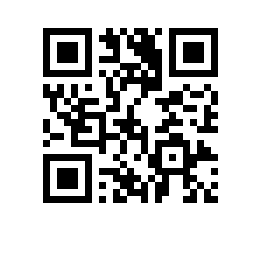 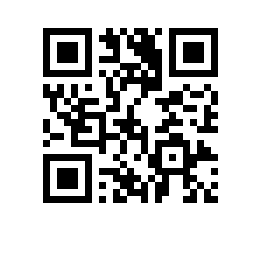 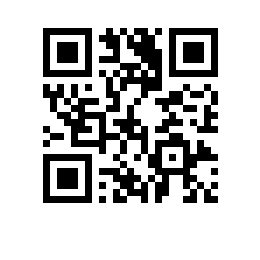 О дистанционном (удаленном) режиме работы работников НИУ ВШЭ в мае 2022 года С целью рациональной организации рабочего процесса в мае 2022 года ПРИКАЗЫВАЮ:Установить дистанционный (удаленный) режим работы для работников НИУ ВШЭ, включая филиалы, с 04.05.2022 по 06.05.2022 (с 03.05.2022 по 07.05.2022 при шестидневной рабочей неделе), за исключением тех, чье присутствие на рабочем месте необходимо для содержания объектов НИУ ВШЭ и поддержания процессов, которые не могут быть приостановлены с учетом их технологических особенностей. Руководителям структурных подразделений, координируемых проректорами Ш.К. Ахметовым, А.С. Кошелем, В.В. Мининой, Е.В. Одоевской, С.В. Рожковым и В.А. Самойленко, в целях обеспечения бесперебойного функционирования НИУ ВШЭ и защиты критической информационной инфраструктуры:определить список работников, которые будут продолжать осуществлять трудовую деятельность на территории НИУ ВШЭ в период с 03.05.2022 по 07.05.2022 (далее – список работников);согласовать список работников с лицом, осуществляющим полномочия работодателя в отношении работников соответствующего структурного подразделения;направить директору по персоналу Е.А. Молодых согласованный список работников по системе электронного документооборота в срок до 22.04.2022;проинформировать работников о порядке осуществления ими трудовой деятельности в период с 03.05.2022 по 07.05.2022 на территории НИУ ВШЭ в срок до 29.04.2022.Первому проректору В.С. Катькало, проректорам С.Ю. Рощину и В.В. Башеву в случае необходимости издать приказы об организации образовательного процесса в НИУ ВШЭ (г. Москва) с учетом дистанционного (удаленного) режима работы в период, указанный в пункте 1. Проректору Е.В. Одоевской обеспечить бесперебойный доступ работников и обучающихся к электронной информационно-образовательной среде НИУ ВШЭ и корпоративным информационным системам.Директорам филиалов издать приказы об установлении дистанционного (удаленного) режима работы и организации образовательного процесса в период, указанный в пункте 1, с учетом требований, установленных настоящим приказом. Руководителям структурных подразделений НИУ ВШЭ, директорам филиалов ознакомить работников об установлении дистанционного (удаленного) режима работы в мае 2022 года.Контроль исполнения приказа возложить на проректора А.С. Кошеля. Ректор 			    					                  Н.Ю. Анисимов